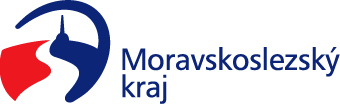 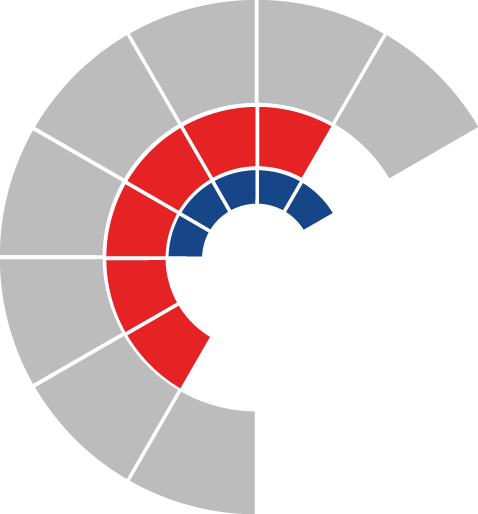 							Komise pro občany se zdravotním postižením rady kraje 										 Výpis z usneseníČíslo jednání:	4Datum jednání:	20. 5. 2021Číslo usnesení: 4/15Komise pro občany se zdravotním postižením rady krajed o p o r u č u j eradě kraje doporučit zastupitelstvu krajerozhodnoutposkytnout účelové dotace z rozpočtu Moravskoslezského kraje na rok 2021 v rámci dotačního programu „Program na podporu aktivit sociálního podnikání v Moravskoslezském kraji na rok 2021“ žadatelům dle přílohy č. 1 tohoto usnesení a uzavřít s těmito žadateli smlouvu o poskytnutí dotace poskytnout účelové dotace z rozpočtu Moravskoslezského kraje na rok 2021 v rámci dotačního programu „Program na podporu aktivit sociálního podnikání v Moravskoslezském kraji na rok 2021“ náhradním žadatelům dle přílohy č. 2 tohoto usnesení postupem podle čl. VII. dotačního programu a uzavřít s těmito žadateli smlouvu o poskytnutí dotace  neposkytnout účelové dotace z rozpočtu Moravskoslezského kraje na rok 2021 v rámci dotačního programu „Program na podporu aktivit sociálního podnikání v Moravskoslezském kraji na rok 2021“ žadatelům dle přílohy č. 3 tohoto usnesení s odůvodněním dle předloženého materiáluZa správnost vyhotovení:Bc. Andrea Szotkowská V Ostravě dne 20. května 2021Radim Kozlovskýmístopředseda komise pro občany se zdravotním postižením rady kraje